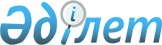 Об установлении размера платы за пользование жилищем из государственного жилищного фонда
					
			Утративший силу
			
			
		
					Постановление акимата Жангалинского района Западно-Казахстанской области от 28 июня 2018 года № 130. Зарегистрировано Департаментом юстиции Западно-Казахстанской области 18 июля 2018 года № 5290. Утратило силу постановлением акимата Жангалинского района Западно-Казахстанской области от 12 июня 2023 года № 146
      Сноска. Утратило силу постановлением акимата Жангалинского района Западно-Казахстанской области от 12.06.2023 № 146 (вводится в действие по истечении десяти календарных дней после дня его первого официального опубликования).
      В соответствии с Законом Республики Казахстан от 16 апреля 1997 года "О жилищных отношениях" и приказом Председателя Агентства Республики Казахстан по делам строительства и жилищно-коммунального хозяйства от 26 августа 2011 года №306 "Об утверждении Методики расчета размера платы за пользование жилищем из государственного жилищного фонда" (зарегистрирован в Министерстве юстиции Республике Казахстан 6 октября 2011 года №7232), акимат Жангалинского района ПОСТАНОВЛЯЕТ:
      1. Установить размер платы за пользование жилищем из государственного жилищного фонда согласно приложению к настоящему постановлению.
      2. Временно исполняющему обязанности руководителя аппарата акима района (М. Жумалиев) обеспечить государственную регистрацию данного постановления в органах юстиции, его официальное опубликование в Эталонном контрольном банке нормативных правовых актах Республики Казахстан и в средствах массовой информации.
      3. Контроль за исполнением настоящего постановления оставляю за собой.
      4. Настоящее постановление вводится в действие со дня первого официального опубликования. Размер платы за пользование жилищем из государственного жилищного фонда
					© 2012. РГП на ПХВ «Институт законодательства и правовой информации Республики Казахстан» Министерства юстиции Республики Казахстан
				
      Временно исполняющийобязанности акима района

А. Мукамбетжанов
Приложение
к постановлению акимата
Жангалинского района
от 28 июня 2018 года №130
№ п/н
Местонахождение
Размер платы в месяц за 1 (один) квадратный метр, тенге
1
село Жангала, улица Тәуелсіздіктің 20 жылдығы, дом №8
211 (двести одиннадцать) тенге, 72 (семьдесят две) тиын
2
село Жангала, улица Тәуелсіздіктің 20 жылдығы, дом №12
211 (двести одиннадцать) тенге, 72 (семьдесят две) тиын
3
село Жангала, улица Тәуелсіздіктің 20 жылдығы, дом №14
211 (двести одиннадцать) тенге, 72 (семьдесят две) тиын
4
село Жангала, улица Тәуелсіздіктің 20 жылдығы, дом №16
211 (двести одиннадцать) тенге, 72 (семьдесят две) тиын
5
село Жангала, улица Тәуелсіздіктің 20 жылдығы, дом №18
211 (двести одиннадцать) тенге, 72 (семьдесят две) тиын
6
село Жангала, улица А.Жантурина, дом №31
211 (двести одиннадцать) тенге, 72 (семьдесят две) тиын
7
село Жангала, улица А.Жантурина, дом №33
211 (двести одиннадцать) тенге, 72 (семьдесят две) тиын
8
село Жангала, улица А.Жантурина, дом №38
211 (двести одиннадцать) тенге, 72 (семьдесят две) тиын
9
село Жангала, улица А.Жантурина, дом №40
211 (двести одиннадцать) тенге, 72 (семьдесят две) тиын
10
село Жангала, улица А.Жантурина, дом №42
211 (двести одиннадцать) тенге, 72 (семьдесят две) тиын
11
село Жангала, улица А.Жантурина, дом №44
211 (двести одиннадцать) тенге, 72 (семьдесят две) тиын
12
село Жангала, улица Салыкова, дом №1 
211 (двести одиннадцать) тенге, 72 (семьдесят две) тиын
13
село Жангала, улица Салыкова, дом №1А
211 (двести одиннадцать) тенге, 72 (семьдесят две) тиын
14
село Жангала, улица Салыкова, дом №1Б
211 (двести одиннадцать) тенге, 72 (семьдесят две) тиын
15
село Жангала, улица Салыкова, дом №1В
211 (двести одиннадцать) тенге, 72 (семьдесят две) тиын
16
село Жангала, улица Салыкова, дом №3
211 (двести одиннадцать) тенге, 72 (семьдесят две) тиын
17
село Жангала, улица Салыкова, дом №5
211 (двести одиннадцать) тенге, 72 (семьдесят две) тиын
18
село Жангала, улица К.Мендалиева, дом №1Г 
211 (двести одиннадцать) тенге, 72 (семьдесят две) тиын
19
село Жангала, улица К.Мендалиева, дом №1В
211 (двести одиннадцать) тенге, 72 (семьдесят две) тиын
20
село Жангала, улица Дауылбаева, дом №1 
43 (сорок три) тенге, 
23 (двадцать три) тиын
21
село Жангала, улица Едилбаева, дом №11
43 (сорок три) тенге, 
23 (двадцать три) тиын
22
село Жангала, улица Едилбаева, дом №13
43 (сорок три) тенге, 
23 (двадцать три) тиын
23
село Жангала, улица Едилбаева, дом №15
43 (сорок три) тенге, 
23 (двадцать три) тиын
24
село Жангала, улица 1 мая, дом №9/14 
17 (семнадцать) тенге, 
54 (пятьдесят четыре) тиын
25
село Жангала, микрорайон Болашак, дом №27 
47 (сорок семь) тенге, 
09 (девять) тиын
26
село Жангала, микрорайон Болашак, дом №28 
47 (сорок семь) тенге, 
09 (девять) тиын
27
село Жангала, улица Х. Достыгы, дом №87А/2 
43 (сорок три) тенге, 
65 (шестьдесят пять) тиын
28
село Жангала, улица Х. Достыгы, дом №87Б/1 
43 (сорок три) тенге, 
65 (шестьдесят пять) тиын
29
село Жангала, микрорайон Болашак, дом №11 
32 (тридцать два) тенге, 
33 (тридцать три) тиын
30
село Жангала, микрорайон Болашак, дом №12 
32 (тридцать два) тенге, 
91 (девяносто один) тиын
31
село Жангала, улица Едилбаева, дом №14
45 (сорок пять) тенге,
56 (пятьдесят шесть) тиын
32
село Жангала, улица Астана, дом №25
45 (сорок пять) тенге
33
село Жангала, улица Астана, дом №27
45 (сорок пять) тенге
34
село Жангала, улица Х.Достыгы, дом №89 
45 (сорок пять) тенге
35
село Жангала, улица А.Жантурина, дом №26
55 (пятьдесят пять) тенге
36
село Жангала, улица А.Жантурина, дом №28
55 (пятьдесят пять) тенге
37
село Жангала, улица А.Жантурина, дом №30
55 (пятьдесят пять) тенге
38
село Жангала, улица А.Жантурина, дом №32
55 (пятьдесят пять) тенге
39
село Жангала, улица И.Тайманова, дом №33 
27 (двадцать семь) тенге, 
23 (двадцать три) тиын
40
село Жангала, улица Х.Достыгы, дом №55А
80 (восемьдесят) тенге, 
01 (один) тиын
41
село Жангала, микрорайон Болашак, дом №1
31 (тридцать один) тенге, 
93 (девяносто три) тиын
42
село Жангала, микрорайон Болашак, дом №5
31 (тридцать один) тенге, 
93 (девяносто три) тиын
43
село Жангала, микрорайон Болашак, дом №6
31 (тридцать один) тенге, 
93 (девяносто три) тиын
44
село Жангала, микрорайон Болашак, дом №13
25 (двадцать пять) тенге, 
54 (пятьдесят четыре) тиын
45
село Жангала, микрорайон Болашак, дом №15
25 (двадцать пять) тенге, 
54 (пятьдесят четыре) тиын
46
село Жангала, микрорайон Болашак, дом №26
25 (двадцать пять) тенге, 
54 (пятьдесят четыре) тиын
47
село Жангала, микрорайон Болашак, дом №21
24 (двадцать четыре) тенге, 
25 (двадцать пять) тиын
48
село Жангала, улица А.Жантурина, дом №24
55 (пятьдесят пять) тенге, 
59 (пятьдесят девять) тиын
49
село Бирлик, улица М.Мирманова, дом №27 
16 (шестнадцать) тенге, 
06 (шесть) тиын
50
село Жанаказан, улица Ахметова, дом №9А/2
41 (сорок один) тенге, 
21 (двадцать один) тиын
51
село Жанаказан, улица Ахметова, дом №13А/1
40 (сорок) тенге, 
99 (девяносто девять) тиын
52
село Жанаказан, улица Ахметова, дом 13А/2 
41 (сорок один) тенге, 
55 (пятьдесят пять) тиын
53
село Жанаказан, улица Ахметова, дом 13А/3 
41 (сорок один) тенге, 
55 (пятьдесят пять) тиын
54
село Жанаказан, улица Ахметова, дом 13А/4 
40 (сорок) тенге, 
99 (девяносто девять) тиын
55
село Жанаказан, улица Б.Уалиева, дом №8/2 
10 (десять) тенге,
63 (шестьдесят три) тиын
56
село Жанаказан, населенный пункт Жуалыой, 
улица Бакыт Шернияз, дом №23
4 (четыре) тенге, 
84 (восемьдесят четыре) тиын
57
село Копжасар, улица Г.Бисенгалиева 
дом №6А
57 (пятьдесят семь) тенге, 
61 (шестьдесят один) тиын
58
село Кызылоба, улица Абая, дом №27/1, 27/2 
109 (сто девять) тенге, 
14 (четырнадцать) тиын
59
село Маштексай, улица К.Жардемова, дом №2/1
24 (двадцать четыре) тенге, 
68 (шестьдесят восемь) тиын
60
село Маштексай, улица С.Жаксыгулов, дом №10 
17 (семнадцать) тенге, 
49 (сорок девять) тиын
61
село Пятимар, улица Мамен, дом №24А/1, 24А/2 
54 (пятьдесят четыре) тенге
62
село Жангала, улица С.Бабажанова, дом №28/1 
33 (тридцать три) тенге, 
91 (девяносто один) тиын
63
село Кызылоба, улица Абая, дом №29 
114 (сто четырнадцать) тенге, 
8 (восемь) тиын
64
село Кызылоба, населенный пункт Айтпай, №11/1 үй
13 (тринадцать) тенге, 
29 (двадцать девять) тиын